 Via Franca Maria Gianni, 14 96100 Siracusa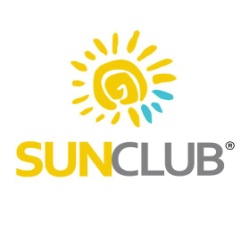 093121242/3451777825info@sunclubsport.itwww.sunclubsport.itSOCIETA’ SPORTIVA DILETTANTISTICA  ------------------------------------------------------------------------------------------------------------------------------------ ------ANAGRAFICA CLIENTINome ………………………………………………………………………………………………….Cognome …………………………………………………………………………………………….Nato a …………………………………………………Il……………………………………………Indirizzo……………………………………………………………………………………………….Email…………………………………………………………………………………………………….Telefono…………………………….   Cellulare………………………………………………CONDIZIONI GENERALI E REGOLAMENTOIl cliente si impegna a corrispondere per intero la quota stabilita per la frequentazione della struttura natatoria,secondo le modalità concordate con la Società Sportiva Dilettantistica. In caso  di assenza o interruzione temporanea della frequenza per qualsiasi motivo non dipendente dalla Società,il cliente non potrà vantare richiesta di rimborsi o riduzioni di sorta,la quota di frequentazione non è mai restituibile o trasferibile in nessun caso,né per intero né per frazioni.La società Sportiva Dilettantistica non gestisce servizio di custodia dei beni o valori pertanto non risponde della sottrazione ,perdita o deterioramento di qualsiasi oggetto portato dal frequentatore all’interno della struttura natatoria.Per l’accesso e frequenza delle attività e servizi è indispensabile ed obbligatorio il benestare del medico sportivo,il frequentatore dovrà fornire alla S.S.D. apposito certificato medico di idoneità fisica alle attività sportive.Tutti i danni alle strutture e ai beni della società,anche se nell’esercizio di attività svolte con istruttori,saranno a carico di chi li ha cagionati.Assicurazione : la società è coperta da assicurazione di responsabilità civile. Tale assicurazione copre esclusivamente gli eventuali danni a cose o persone causati direttamente per colpa della società stessa .Condizioni di recupero: a parziale deroga dell’art.1 delle presenti Condizioni Generali,possono usufruire del recupero solo i clienti che hanno acquistato un abbonamento superiore a sei mesi e che hanno comunicato anticipatamente la sospensione dell’abbonamento per i soli seguenti motivi : Causa trasferimento di lavoro documentata,Causa malattia grave o ricovero con presentazione di cartella clinica (operazione chirurgica,gravidanza,etc). Il recupero è valevole comunque solo per un massimo di 30 giorni,cumulabili alla sottoscrizione di un nuovo abbonamento della durata di almeno 4 mesi .Bronchiti,influenze,mali stagionali non danno diritto al recupero.La Sun Club S.S.D, arlha ampie facoltà di modificare le strutture o la divisione interna e sostituire le attrezzature e di macchinari usati nei diversi settori,per ottenere un costante adeguamento della società sportiva stessa ai suoi fini istituzionali ed alla generale evoluzione tecnologica. La Sun Club S.S.D.arl può modificare gli orari di apertura o di chiusura dei locali, spostare orari dei corsi e /o ridurre le ore dedicate a ciascun corso, dandone congrua comunicazione ai clienti.Per motivi di forza maggiore  e non dipendenti dalla Sun Club SSD arl, la stessa può trasferire l’attività e/o cessarla .Nel caso di cui sopra nulla è dovuto per intero o in parte della quota versata dal cliente alla società.I genitori ( o chi ne fa le veci) sono da considerare gli unici e soli responsabili per eventuali incidenti a clienti di età compresa tra 0-36 mesi, all’interno dei locali della società sportiva (vasche,spogliatoi,etc). I genitori ( o chi ne fa le veci) hanno la facoltà di accedere all’interno degli spogliatoi e di seguire i minori dentro vasche al fine di salvaguardare la loro incolumità.Il cliente frequentatore è obbligato al rispetto delle seguenti norme:Acquistare la tessera magnetica di riconoscimento al fine di gestire/ monitorare gli ingressi;Accedere in piscina dopo aver fatto la doccia ed indossato cuffia e ciabatte di gomma;È vietato gettare oggetti quali assorbenti,pannolini,etc nel wcÈ vietato circolare senza indumenti all’interno dei locali È assolutamente vietato fumare nei localiNon è consentito correre nei corridoi Con la firma posta in calce alle presenti “Condizioni generali e Regolamento “ il Cliente approva espressamente le n.10 clausole,si impegna a rispettarle ed in caso di non osservanza delle stesse,non si opporrà all’immediato annullamento dell’abbonamento ( senza la restituzione delle somme pagate).Letto,approvato e sottoscritto. Per i minori occore la firma di un genitore o di chi ne fa le veci.FIRMA……………………………………………………………………………………………………………………………………………………..In particolare si approvano specificatamente ai sensi degli art. 1341,1342, c.c. le clausole 1) Impegno alla corresponsione dell’intera quota; 2) Servizio di Custodia; 7) Facoltà della SUN CLUB S:S:D: ar.l. di modifiche sia strutturali che di servizio; 8) Motivi di forza maggiore; 9) Responsabilità dei genitori.D.Lgs. 196/2003.Acquisizione del consenso in caso di trattamento dei dati personali comuni e sensibili. Io sottoscritto con la firma apposta in calce dichiaro che sono stato esaurientemente informato in merito all’ex art. 13 del D.Lgs 196/2003 e in modo specifico sui punti A) Finalità e modalità di trattamento; B) Natura; C) Conseguenza; D) Soggetti o categorie ai quali possono essere comunicati; E) Diritti di cui all’art. 13; F) Nome, denominazione, ragione sociale e domicilio. Rilascio pertanto esplicito consenso scritto.